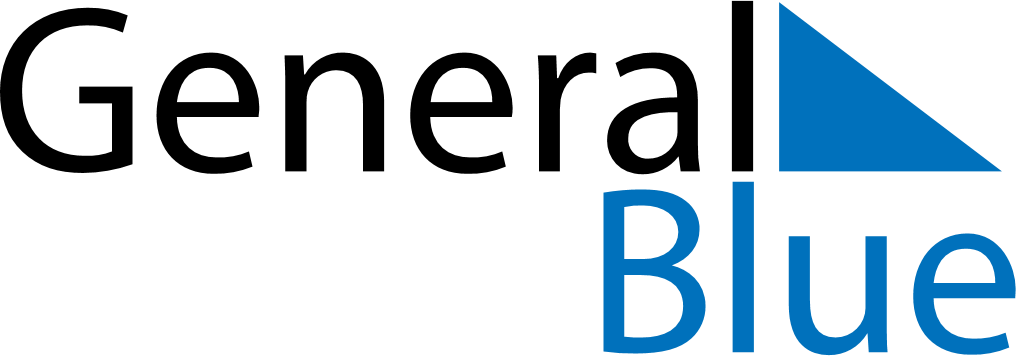 April 2030April 2030April 2030BotswanaBotswanaMONTUEWEDTHUFRISATSUN123456789101112131415161718192021Good FridayEaster SaturdayEaster Sunday22232425262728Easter Monday2930